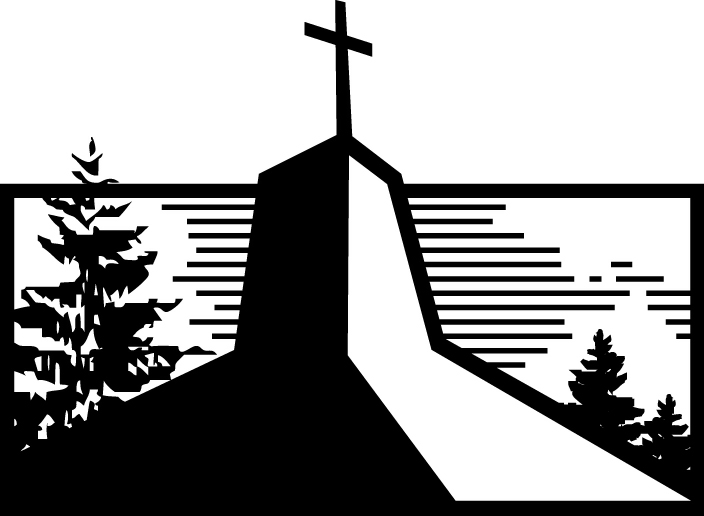 When God Wants Us to Get ItHosea 7:1-16How Our All-Seeing God Describes His People’s SinsLike an ______________________________.Like a ______________________________.Like a ______________________________.Like a ______________________________.Like a ______________________________.Like a ______________________________.NOTICE  God’s __________ is ____________, yet he declares: “I long to _____________ them.”What We Need to Understand TodayThe problem isn’t that redeemed people __________ like ____________________ else, the problem is that they have a relationship _______________ else has.If God has redeemed you, it’s because he wants __________ of __________.The Benefits of Giving Yourself Entirely to GodYou will know who __________ really __________.You will know who __________ really __________.You will know what __________ really __________.4:8-9When God Wants Us to Get ItHosea 7:1-16How Our All-Seeing God Describes His People’s SinsLike an OVERHEATED OVEN.Like a HALF-BURNED LOAF.Like a NAÏVE OLD MAN.Like a SENSELESS DOVE.Like a PHONY PRAYER.Like a FAULTY BOW.NOTICE  God’s HEART is GRIEVING, yet he declares: “I long to REDEEM them.”What We Need to Understand TodayThe problem isn’t that redeemed people ERR like EVERYONE else, the problem is that they have a relationship NO ONE else has.If God has redeemed you, it’s because he wants ALL of YOU.The Benefits of Giving Yourself Entirely to GodYou will know who YOU really ARE.You will know who HE really IS.You will know what YOU really HAVE.For Further Study_________________________________________________________________________________________________Getting StartedIn Hosea 7:1-16, God uses 6 images to describe his people’s sin. Which of those images grips your imagination most? Why?How does it make you feel to know that despite your unfaithfulness to God, he still wants you?Digging DeeperRead Jonah 2:8. What do you learn from this verse? Based on Jonah 2:8, what should we do if we want to enjoy God and his love more fully?On Sunday, Marttell mentioned some benefits of giving ourselves entirely to God. What other benefits would you add to that list?Driving It HomeSpend some time in prayer asking the Lord to help you give yourself more fully to him this week.loMarttell SánchezMay 1, 2022Message #10 / Hosealonewlifeukiah.com/sermonsMarttell SánchezMay 1, 2022Message #10 / Hoseanewlifeukiah.com/sermons